         ServSafe Exam Registration 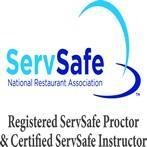           Glynn County Environmental Health            1725 Reynolds Street #105, Brunswick GA 31520                Phone: (912) 279-2940 Fax: (912) 267-4879 A certificate will be issued upon satisfactory completion of the electronic exam and will be valid for five (5) years. Registration is complete when you create a ServSafe account, verify the purchase of the exam code (purchased through the ServSafe website), and submit this registration form and proctor fee payment ($50.00) to our office. Should you have any questions, please feel free to call (912) 2792940. Payments can be made by check, credit card, or money order. Cash is not accepted as a form of payment. Please make checks payable to: Glynn County Environmental Health and submit with your completed registration form.For Office use Only: Date Submitted (form and fee payment): _____/_/_2019_ Payment Type: Check/Charge/Money Order. Verification of Exam Purchased through ServSafe: Y / N Proctor: S. Sheppard /  B, Patrick/ M. Montgomery/ D. Waters/ A. Knight/ D. HolmesExaminee Information Examinee Information Name: Phone: Address: Address: City: City: State: Zip: Email: Email:                                  Employer Information                                  Employer Information EmployerEmployerName: Phone: Address: Address: City: City: State: Zip: Requested Date: Requested Date: /      / 19/      / 19Time Slot (check one) Time Slot (check one) 9am-11am 10am-12pm 1pm-3pm 2pm-4pm 